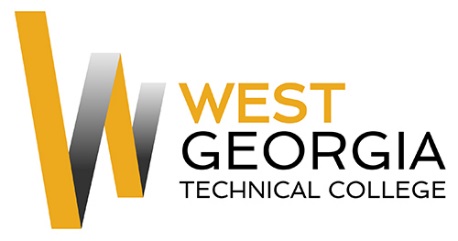 Job AnnouncementPosition:	 FWS Retail – Bookstore Department:    BookstoreCampus:          Carroll CampusSupervisor:     Shelly ThomasJob Code:        60130Nature of DutiesThe Federal Work Study assists with the day to day operations of the bookstore. Assists with general clerical duties as well as but not limited to assisting students and customers with locating textbooks and merchandise.    Job duties include, but are not limited to:Assists with the day-to-day operations of the bookstoreOperates cash registerAssists in clerical duties including, but not limited to:  copying, faxing, sorting, filing/alphabetizing documents, answering phonesReceive inventory, stocking textbooks and general merchandiseAssists students and customers with locating textbooks and other merchandiseMaintains cleanliness and appearance of the bookstoreAssists with sales and promotional activitiesSupports bookstore staffOther duties as assigned by bookstore staff CompetenciesAbility to break larger tasks into manageable smaller tasks;Skilled in the operation of computers and job related software programs;Organizational skills;Oral and written communication skills;Minimum Qualifications (candidates must meet all minimum qualifications to be considered)Be enrolled as a student at West Georgia Technical CollegeCompleted a FAFSA and be identified as being eligible for federal aidHigh school diploma or GEDPreferred QualificationsExperience operating a cash registerCustomer service experience RATE OF PAY$10.00 per hour/No benefitsMethod of ApplicationInterested candidates must complete the electronic application process prior to the closing date at the WGTC Job Center.  Student Worker will be contacted by Supervisor for interviews.Employment PolicyThe Technical College System of Georgia and West Georgia Technical College do not discriminate on the basis of race, color, creed, national or ethnic origin, gender, religion, disability, age, political affiliation or belief, disabled veteran, veteran of the Vietnam Era, or citizenship status (except in those special circumstances permitted or mandated by law) in educational programs, activities, admissions or employment. All applicants will be considered; however, only selected applicants may be interviewed.  Approval of employment does not constitute a contract.  Continued employment is contingent upon job performance and funding.NotesUnofficial Transcripts, resume, and proof of applicable certifications\licensure are required for consideration. Official transcripts and prior employment verification required within 30 days of hire for continuous employment.Selected candidate must successfully complete a background check to include employment references, criminal history, and verification of employment prior to hire.  West Georgia Technical College is not currently sponsoring work visas at this time. This position is not eligible for relocation assistance.